                                                                                                                                         ПРОЕКТ                                                        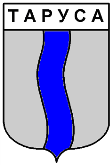 ГОРОДСКАЯ ДУМА ГОРОДСКОГО ПОСЕЛЕНИЯ «ГОРОД ТАРУСА»четвертого созыва РЕШЕНИЕ«__»   _______ 2024 года                                                                                                   №____О проведении опроса граждан   городского поселения «Город Таруса» для выявления мнения населенияо необходимости организации муниципальной общественной бани      Руководствуясь ст. 31 Федерального закона от 06.10.2003 № 131-ФЗ «Об общих принципах организации местного самоуправления в Российской Федерации», ст. 21 Устава муниципального образования городского поселения «Город Таруса», Городская Дума городского поселения «Город Таруса»РЕШИЛА:1. Для выявления мнения населения муниципального образования городского поселения «Город Таруса» провести опрос граждан о необходимости организации муниципальной общественной бани в городе Тарусе на территории городского поселения «Город Таруса».2. Для проведения опроса граждан сформировать комиссию по подготовке и проведению опроса, согласно приложению № 1 к настоящему Решению.3. Для проведения поименного голосования утвердить форму и текст опросного листа согласно приложению № 2 к настоящему Решению.4. Опрос граждан провести в период с ___________2024 года по _________ 2024 года по опросным листам.5. Сбор опросных листов установить в здании администрации ГП «Город Таруса» по адресу г. Таруса, ул. Р.Люксембург 18, по рабочим дням с 09.00 до 17.00 часов (обед с 13.00 до 14.00).6. Настоящее Решение вступает в силу после его подписания  и подлежит официальному опубликованию в газете «Октябрь» и  размещению на официальном сайте администрации городского поселения «Город Таруса» http://tarusagorod.ru/ в сети Интернет.Глава муниципального образованиягородского поселения «Город Таруса»                                                          А. С. КалмыковПроект подготовил(а): Орлова А.В. (2-56-32)Приложение  № 1 к решению городской Думы ГП «Город Таруса»от _______2024г. № ____                                Состав комиссиипо подготовке и проведению опроса граждан в муниципального образования городское поселение «Город Таруса»      1.________________    - Председатель городской Думы городского                                    поселения «Город Таруса»;2.______________               - депутат городской Думы городского поселения				      «Город Таруса»;3. ______________         - депутат городской Думы городского поселения4. ______________          - заместитель главы администрации                                              ГП  «Город Таруса»;5. _______________          - главный специалист администрации                                              ГП  «Город Таруса»;Приложение  № 2 к решению городской  Думы ГП «Город Таруса»от _______2024г. № ____                              Опросный листопрос для граждан обладающих избирательным правом а территории муниципального образования городского поселения «Город Таруса» Тема: «О необходимости организации муниципальной общественной бани в «Городе Тарусе»В настоящее время органы местного самоуправления городского поселения «Город Таруса» проводят изучение мнения жителей города Тарусы о необходимости организации муниципальной общественной бани в городе Тарусе. В связи с этим проводится опрос граждан.Внимание!Жители участвуют в опросе лично. Каждый житель, участвующий в опросе, имеет только один голос. Для заполнения Опросного листа Вам необходимо выбрать один вариант ответа, соответствующий Вашему мнению, и поставить отметку данного варианта. Ф.И.О. ________________________________________Дата рождения (число, месяц, год) __________________________________Место регистрации по паспорту в городе Тарусе ________________________________________________________________Подпись _______________________________________                             Фамилия, имя, отчество   участника опроса                                                                  ( подпись)                        дата                                 Подпись члена комиссии_____________________________________________________  _____________ _______          Фамилия, имя, отчество  члена комиссии  по проведению опроса                                                      ( подпись)                    дата                            * Согласен (а) на обработку персональных данных в соответствии с требованиями ст.9 Федерального закона от 27.07.2006 года №152-ФЗ  «О персональных данных»          СОГЛАСИЕ 
НА ОБРАБОТКУ ПЕРСОНАЛЬНЫХ ДАННЫХ Я, _______________________________________________________________,(ФИО)адрес регистрации:_______________________________________________________,даю свое согласие на обработку в  __________________________________________моих персональных данных, относящихся исключительно к перечисленным ниже категориям персональных данных: фамилия, имя, отчество; пол; дата рождения; Я даю согласие на использование персональных данных исключительно в целях ___________________________________________________________________________________________________________________________________________________, а также на хранение данных об этих результатах на электронных носителях.Настоящее согласие предоставляется мной на осуществление действий в отношении моих персональных данных, которые необходимы для достижения указанных выше целей, включая (без ограничения) сбор, систематизацию, накопление, хранение, уточнение (обновление, изменение), использование, передачу третьим лицам для осуществления действий по обмену информацией, обезличивание, блокирование персональных данных, а также осуществление любых иных действий, предусмотренных действующим законодательством Российской Федерации.Данное согласие действует до достижения целей обработки персональных данных или в течение срока хранения информации.Данное согласие может быть отозвано в любой момент по моему письменному заявлению.  Я подтверждаю, что, давая такое согласие, я действую по собственной воле и в своих интересах. "____" ___________ 20__ г.                       _______________ /_______________/                                                                                  Подпись                         Расшифровка подписи№ВопросДаНет1Муниципальная общественная баня в городе Тарусе нужна?2У Вас есть в квартире (доме) холодная и горячая вода?3Строить общественную баню нужно на средства городского бюджета?4Финансовое содержание (расходы) за баню должен нести городской бюджет?5Вы готовы платить за услуги бани 500 рублей?